     Masters Pool 2023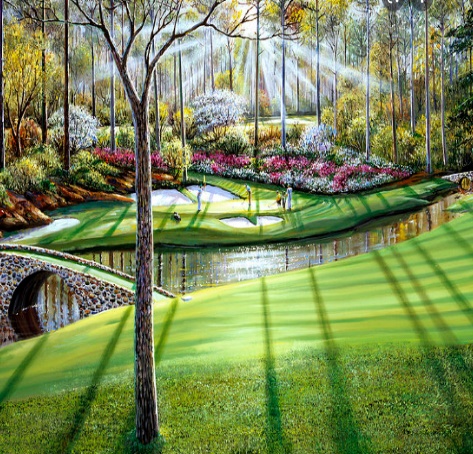 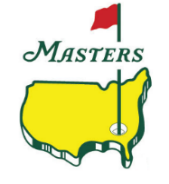 Rules: Pick required # of golfers per group; Golfer money won determines winnersDue:  Your selections and fee are due no later than Thur, Mar 30TH  by 5PM CTHow: Complete board or enter picks into body of an email to valentotp@gmail.comAmateurs: Since amateurs do not earn actual Masters money, there will be money applied for the pool depending on their finish. The low amateur earns $50k whether they make the cut or not. If tied (both amateurs earn the 50k). Any amateur that makes the cut will earn an additional 50k. Any amateur to finish in the top 25 earns 100k. Any amateur that ends up in top 10 earns 250k. (The most total money any amateur can make is 350k).Money Won: Golfer has to make the cut to have any money won applied to the pool. Often, players get a participation payout. It doesn’t apply here.GROUP A  -  Select 2GROUP A  -  Select 2GROUP A  -  Select 2GROUP A  -  Select 2GROUP A  -  Select 2Cameron SmithCollin MorikawaJon RahmJordan SpiethJustin ThomasPatrick CantlayRory McIlroyScottie SchefflerWill ZalatorisXander SchauffeleGROUP B  -  Select 3 GROUP B  -  Select 3 GROUP B  -  Select 3 GROUP B  -  Select 3 GROUP B  -  Select 3 Adam ScottBrooks KoepkaCameron YoungCorey ConnersDustin JohnsonHideki MatsuyamaJason DayJoaquin NiemannJustin RoseLouis OosthuizenMatthew FitzpatrickMax HomaPatrick ReedSam BurnsShane LowrySungjae ImTommy FleetwoodTony FinauTyrrell HattonViktor HovlandGROUP C  -  Select 3 GROUP C  -  Select 3 GROUP C  -  Select 3 GROUP C  -  Select 3 GROUP C  -  Select 3 Abraham AncerBilly HorschelBrian HarmanBryson DeChambeauBubba WatsonCameron ChampFrancesco MolinariGary WoodlandJason KokrakKeegan BradleyKeith MitchellMin Woo LeeMito PereiraPhil MickelsonRussell HenleySahith TheegalaSergio GarciaSi Woo KimTalor GoochThomas PietersTiger WoodsTom KimGROUP D  -  Select 3 GROUP D  -  Select 3 GROUP D  -  Select 3 GROUP D  -  Select 3 GROUP D  -  Select 3 Aaron WiseAdrian MeronkAlex NorenCharl SchwartzelChris KirkDanny WillettHarold Varner IIIHarris EnglishJ.T. PostonK. H. LeeKevin KisnerKevin NaKurt KitayamaMackenzie HughesRyan FoxScott StallingsSeamus PowerSepp StrakaTaylor MooreZach JohnsonGROUP E  -  Select 2GROUP E  -  Select 2GROUP E  -  Select 2GROUP E  -  Select 2GROUP E  -  Select 2Adam SvenssonBernhard LangerFred CouplesJose Maria OlazabalKazuki HigaLarry MizeMike WeirSandy LyleTom HogeVijay SinghGROUP F  -  Select 2  (Amateurs)GROUP F  -  Select 2  (Amateurs)GROUP F  -  Select 2  (Amateurs)GROUP F  -  Select 2  (Amateurs)GROUP F  -  Select 2  (Amateurs)GROUP F  -  Select 2  (Amateurs)GROUP F  -  Select 2  (Amateurs)Aldrich PotgieterBen CarrGordon SargentHarrison CroweMateo d OliveiraMatt McCleanSam BennettNAMEPHONEE-MAIL ADDRESSWHO PAID FOR THIS BOARD?